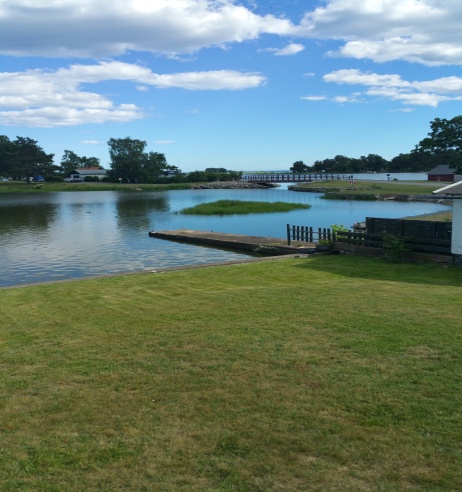 V A S S B I D R A GTill samtliga stugägare i Södra Kärr!HejDet är dags för vassklippning. Detta kommer preliminärt att ske vecka 29 och borttransportvecka 30.Enligt utförarna, Assar och Kalix, har klippningen medfört mycket goda resultat,d v s vassen har minskat avsevärt.Vassklippningen bekostas av kommunen.Upptagningen och bortforslingen av vassen måste vi stugägare bekosta. Eftersom detta måste bekostas av oss stugägare behövs ekonomiskt bidrag från er.Ett glädjande besked: i år sänker vi bidraget till 250:- per fastighet.Sätt in 250:- per fastighet på konto SEB 52013398999 eller swisha 0708710990 senast 15 juli 2019.Ange stugnummer på inbetalningen.Ekonomisk sammanställning presenteras när vassklippningen är utförd och betald.Södra Kärr den 24 juni 2019Christer Johansson   